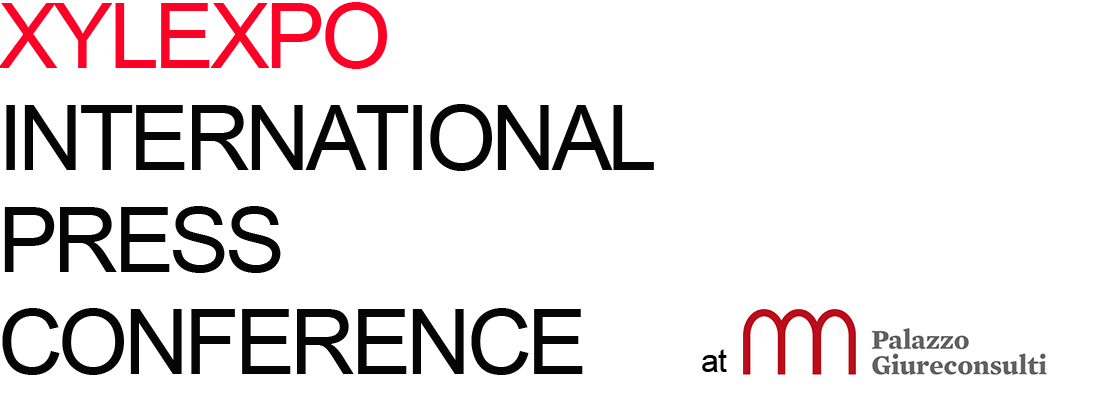 07.	XIA-XYLEXPO INNOVATION AWARDSIn occasione di Xylexpo 2018 viene indetta la terza edizione del premio XIA-XYLEXPO INNOVATION AWARDS.01) Il premio è dedicato alla Innovazione, ovvero a ogni intervento messo in campo dalle       aziende espositrici a Xylexpo 2018 per migliorare una determinata tecnologia.       Al fine di meglio rappresentare l’intero universo delle soluzioni presenti a Xylexpo 2018 il       premio sarà strutturato in quattro sezioni: Prima lavorazione e trasformazione del massiccio,       Lavorazione del pannello, Utensili, Finitura.02) Le aziende che intendono candidarsi dovranno compilare un apposito modulo di iscrizione       e inviare alla segreteria del premio ogni documentazione a sostegno (foto, immagini,       video, testi, animazioni, rendering) con un sintetico documento di presentazione dei plus       per i quali si candidano al premio, oltre a una presentazione “corporate” dell’azienda,       specificando per quale sezione intendono candidarsi.      La documentazione dovrà essere inviata per email a:      Dott. ing. Matteo Simonetta, responsabile Ufficio tecnico Acimall (tecni@acimall.com).      Tali informazioni si ritengono assolutamente riservate e confidenziali; come tali saranno       consultate e consultabili solo dalle persone incaricate della gestione del premio e dai       giurati (a cui saranno inoltrate dalla segreteria del premio), riservatezza di cui Acimall si       fa garante.03) Il termine ultimo per la presentazione della candidatura e l’invio della       documentazione è fissato per il 15 marzo 2018.04) Composizione della giuria. Gli organizzatori designeranno sei rappresentanti di       istituti di ricerca, università, centri di formazione e laboratori di prove di chiara fama e       indiscutibile imparzialità che saranno invitati a far parte della giuria, scelta che sarà attuata in       modo che tutte e quattro le sezioni possano contare sulla presenza di tecnici competenti       negli specifici comparti di riferimento.05) Entro il 15 aprile 2018 la giuria selezionerà, fra le candidature pervenute fino a un massimo di       una rosa di 10 prodotti per ciascuna sezione che saranno ammessi alla fase successiva del       premio. Le innovazioni selezionate saranno oggetto di una tempestiva attività di comunicazione       alla stampa di settore, nonché ai potenziali visitatori di Xylexpo e, ovviamente, alle       aziende coinvolte, che dovranno indicare una persona che potrà essere contattata dalla       giuria per ogni informazione o approfondimento.	      Il primo giorno di Xylexpo verrà consegnato alle aziende selezionate un segno distintivo       che informi i visitatori che si trovano di fronte a una delle soluzioni finaliste del Xylexpo       Innovation Awards 2018.      Nel caso una o più innovazioni non siano effettivamente esposte, l’azienda selezionata       sarà esclusa dal premio.06) La giuria sarà chiamata a incontrarsi a Milano lunedì 7 e martedì 8 maggio       2018 per poter visionare di persona tutte quelle innovazioni selezionate ed esposte in fiera che       riterranno richiedano ulteriori approfondimenti.       La giuria potrà chiedere di avere altre, più approfondite informazioni dal personale       tecnico dell’azienda candidata anche in questa sede (tutte le aziende saranno state       informate e invitate a rendersi disponibili per la visita della giuria).07) Modalità del voto dei giurati. Ogni giurato dovrà assegnare un punteggio (3, 2 e 1       alle tre candidature che ritiene più meritevoli per ciascuna categoria del premio;       la somma dei punteggi determinerà la classifica finale del premio e, dunque, i primi tre       classificati per ciascuna categoria. 08) La cerimonia di consegna del premio si svolgerà durante Xylexpo 2018, nella serata       dedicata agli espositori e alla stampa in calendario mercoledì 9 maggio 2018 in uno       spazio appositamente allestito nel quartiere fieristico.Milano, 23 gennaio 2018